INFORMACJA Z OTWARCIA OFERTNr postępowania: RI.271.1.15.2023Dowóz dzieci ze szczególnymi potrzebami do ośrodkaZgodnie art. 222 ust. 5  ustawy z 11 września 2019 r. - Prawo zamówień publicznych (Dz. U. z 2022 r. poz. 1710)  zamawiający udostępnia informację z otwarcia ofert.Do upływu terminu składania ofert,  złożono następujące oferty:Lakiernictwo Pojazdowe Przewóz Osób Usługi Transportowe Jan Tatarzyński ul. Kościelna 1, 66-542 Zwierzyncena brutto oferty:  242.352,00 zł,oferowany czas podstawienia pojazdu zastępczego – do 60 minut.Informację sporządził: 24.08.2023r.    Tomasz Fiedler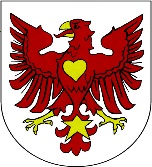 Gmina Drezdenkoul. Warszawska 1, 66-530 Drezdenko